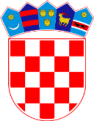           REPUBLIKA  HRVATSKASISAČKO-MOSLAVAČKA ŽUPANIJA         OSNOVNA  ŠKOLA  SUNJAKLASA: 112-03/21-01/23URBROJ: 2176-20-01-21-11Sunja, 17. studenoga 2021.Predmet: 	Obavijest o natječaju za radno mjesto domar vozač na određeno puno radno vrijeme (40 sati tjedno) – 1 izvršitelj, zamjena za bolovanje, do povratka zaposlenika na rad, a najduže do 08.07.2022.Izvješćujemo Vas da je prema natječaju za radno mjesto domar vozač objavljenom dana 22.10.2021. na mrežnim stranicama i oglasnim pločama Hrvatskog zavoda za zapošljavanje te mrežnim stranicama i oglasnoj ploči Osnovne škole Sunja dana 15.11.2021. sklopljen ugovor o radu s Darkom Brnadom.Ugovor o radu sklopljen je na određeno puno radno vrijeme (40 sati tjedno), zamjena za bolovanje, do povratka zaposlenika na rad, a najduže do 08.07.2022. 																						Ravnatelj									Ilija Potkonjak, dipl.uč., v.r.